Introduction to Greek Mythology	  			Name: __________________________PowerPoint PresentationThe Olympians:  _______________ is the home of the Gods.Aphrodite: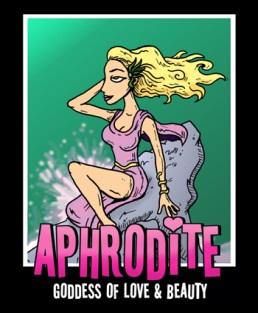 Apollo: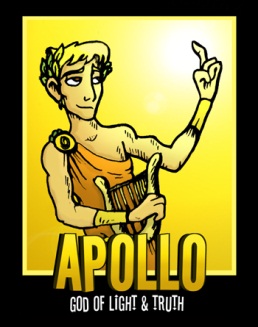 Ares: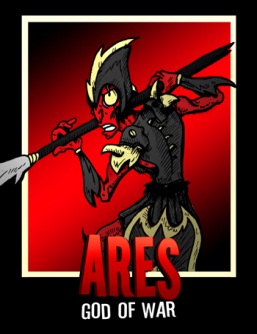 Artemis: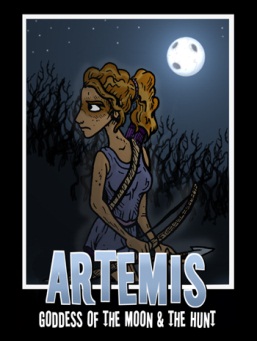 Athena: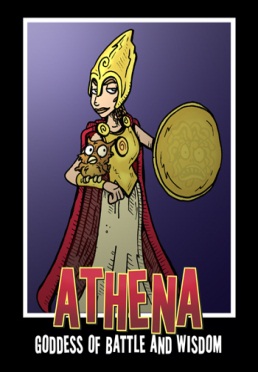 Demeter: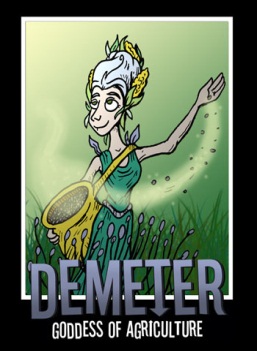 Dionysus: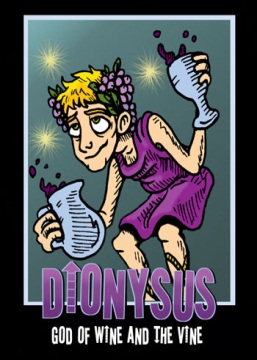 Hades: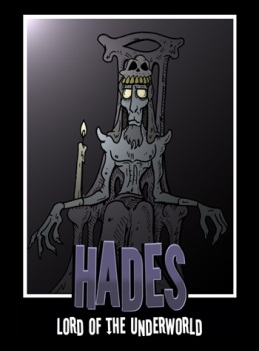 Hephaestus: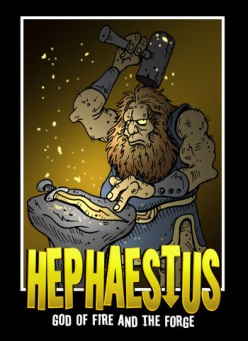 Hera: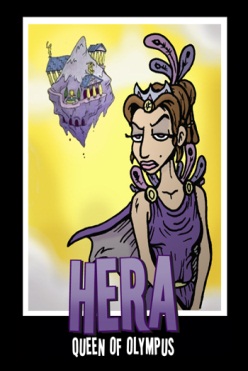 Hermes: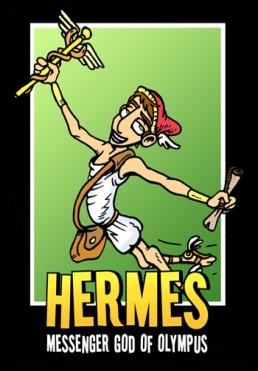 Hestia: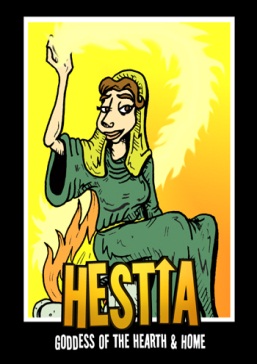 Persephone: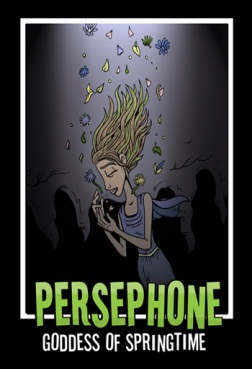 Poseidon: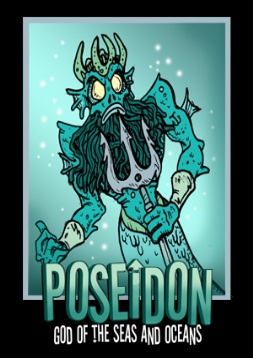 Zeus: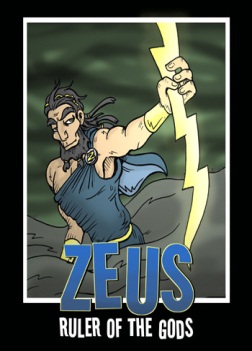 Myths Explain and Teach: About the natural word and _______________.About answers to _______________ questions.About the origin of man/creation.How to _______________.The importance of decisions and _______________.About good and ______________.Reasons to Study Greek Mythology: Learn about _______________ culture.Makes the reader think about ______________.Provides us with a different outlook on how the _______________ was created.References to mythology in: ________________________________________.